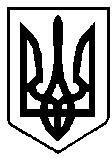 УКРАЇНАРІВНЕНСЬКА ОБЛАСТЬм. ВАРАШР О З П О Р Я Д Ж Е Н Н Яміського голови09  червня   2021 року							№ 159-рПро внесення змін до розпорядженняміського голови від 30.10.2019 №324-р«Про Інструкцію з діловодства у Вараській міській раді та її виконавчому комітеті» 	З метою ефективної організації діловодства в апараті управління ради та виконавчого комітету, враховуючи інформацію з Єдиного державного реєстру юридичних осіб, фізичних осіб-підприємців та громадських формувань, керуючись пунктами 7, 20 частини четвертої статті 42 Закону України «Про місцеве самоврядування в Україні»:	1.  Внести до розпорядження міського голови від 30.10.2019   №324-р «Про інструкцію з діловодства у Вараській міській раді та її виконавчому  комітеті» (далі - Інструкція) такі зміни: додатки 2, 3, 4, 5, 6, 7 до Інструкції викласти в новій редакції згідно з додатком.	2. Виконавчим органам Вараської міської ради при підготовці документів врахувати внесені зміни.	3. Контроль за виконання розпорядження покласти на керуючого справами виконавчого комітету С.Денегу та секретаря міської ради Г.Дерев'янчука.Міський голова							Олександр МЕНЗУЛ